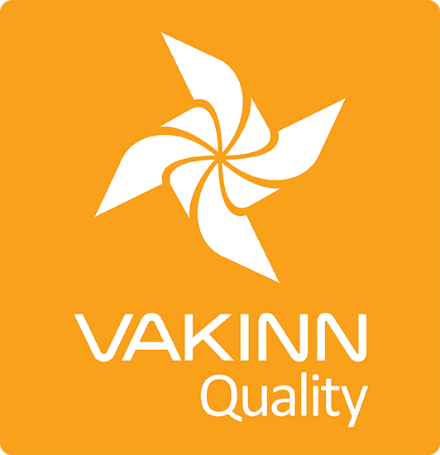    Angling Specific Quality Criteria  no. 226 - Checklist4th edition 2018Self assessment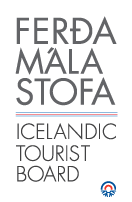 In 4th edition the specific quality criteria is based on self-assessment checklists that applicants/participants complete themselves.  The applicable criteria must be completely fulfilled. A clear explanation of how each criterion is fulfilled must be given with reference to appropriate documentation e. g. employee handbook/quality manual, safety plans, photos etc. Random and/or selected criteria will be verified by the auditor.  *Wilderness is a place or area where it takes a minimum of two hours to get third party assistance. Please note; during summer mountain roads classified as F-roads are exempt from criteria 226-3.4.226-1SafetyYesN/AHow fulfilled/explanation226-1.1The company has written safety plans covering all tours and services offered to customers. 226-1.2Safety plans are reviewed at least once a year.226-1.3Guides are briefed on safety plans every year; the briefing is done according to a written procedure.226-1.4The company ensures that guides operate according to safety plans. This is for example stated in employment contracts and subcontracting agreements. 226-1.5The company ensures that contingency plans are at hand on everytour.  226-1.6The company maintains a list of all guides, working on its behalf, employees and contractors alike, stating their education, training and experience.226-1.7A checklist has been compiled for safety equipment on tours and excursions e.g.: First aid kit/equipment. Communication devices. Tracking devices.Extra clothing.Other equipment according to conditions on each tour.226-1.8A written plan for renewal and maintenance of safety equipment, based on inspection/testing, accepted criteria, age and operational lifetime among other things, is in place.226-1.9Guides have appropriate equipment and knowledge to provide accurate location and information on access routes to the area they are travelling through, in the event they have to call for assistance or rescue. The following are essential: Knowledge in navigation using compass and map.Knowledge in the use of GPS. Knowledge of appropriate means of telecommunication in  different terrains (e.g. satellite phone, mobile, two way radio-transceiver, Tetra transceiver for use in mountain regions).226-1.10Guides instruct customers regarding safety matters such as: Local conditions and weather. Appropriate clothing.Proper use of safety equipment.Proper use of vehicles. Safety precautions when crossing glaciers, rivers and arduous terrain.112 emergency phone number in Iceland.226-1.11Written rules apply to customer/guide ratio according to conditions and potential risks on each tour.226-1.12To prepare guides for the tours/activities of each day they go through a checklist including the following items, among others: Details of the itinerary and routes to be travelled.Aspects relating to customers’ abilities and experience.Weather forecast (guides check on this prior to all departures).226-1.13The company has written guidelines on when to cancel tours due to weather.226-2EnvironmentYesN/AHow fulfilled/explanation226-2.1Marked roads or recognised vehicle tracks are always used. Where this is not possible, e.g. in winter, driving across areas with delicate eco-systems must be avoided, cf. the current Nature Conservation Act.226-2.2Guides inform their clients about angling rules, e.g. which species it is permitted to catch and the maximum quota.226-2.3All non-biodegradable refuse is removed.226-2.4The company consults with organisations in charge of conservation in the areas, in which the company operates, at least once a year.226-2.5The company consults the guild of fishing right owners in the area regarding its operations.226-2.6The company ensures that all catch is properly recorded in catchbooks and other catch registration systems.226-2.7Customers are informed about toilet arrangements and measures are taken to ensure that they follow instructions where conventional facilities are not available.226-2.8Customers are reminded of responsible behaviour towards the environment.226-3Facilities and EquipmentYesN/AHow fulfilled/explanation226-3.1The company presents clients with a list of the basic equipment necessary for the intended tour, e.g. suitable clothing and other equipment.226-3.2Customers are made aware of the fact that all fishing gear that has been used abroad must be sanitised, according to the requirements of the Icelandic Food and Veterinary Authority, before being brought into the country. Customers are informed about the facilities at Keflavík airport and in Seyðisfjörður for these purposes.226-3.3Appropriate extra equipment for vehicles used in remote areas is at hand in the vehicles, e.g. winches and repair kits. 226-3.4The company has facilities to process catch, store it and prepare for transport.226-4Education and TrainingYesN/AHow fulfilled/explanation226-4.1Guides have completed specialized training/education, e.g. are certified guides and/or have substantial experience appropriate for the tour in question.226-4.2Guides have completed the course Wilderness First Aid (Fyrsta hjálp 1, 20 hours) from ICE-SAR or a comparable course from another organisation and attend a refresher course (4 hours) every two years.226-4.3At least one employee on tours through the wilderness*, e. g. guide, has completed the course Wilderness First Responder (WFR) from ICE-SAR, or a comparable course from another organisation, and attends a refresher course every three years.226-4.4All guides on tours through the wilderness* have completed the course Navigation from ICE-SAR or a comparable course from another organisation.226-4.5At least one employee on each tour, e.g. guide, has completed the course Safety around Sea and Swiftwater from ICE-SAR or a comparable course from another organisation.226-4.6Guides have knowledge of the following: Species of fish, their way of life and life cycles. Current laws on salmon- and trout-fishing and the organisation of fishing control. Fishing controls in the appropriate area, including fishing season, bait and size criteria.Handling of catch-release fish. Appropriate sampling such as scale samples.